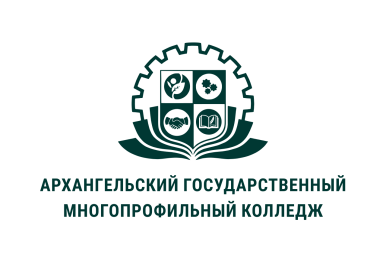 МИНИСТЕРСТВО ОБРАЗОВАНИЯ АРХАНГЕЛЬСКОЙ ОБЛАСТИгосударственное бюджетное профессиональное образовательное учреждение Архангельской области «Архангельский государственный многопрофильный колледж»Модуль 5. Технология и методика работы социального педагога с семьейТЕМА 5.10 ТЕХНОЛОГИЯ СОЦИАЛЬНОЙ ПРОФИЛАКТИКИ В РАБОТЕ С СЕМЬЕЙ И ДЕТЬМИ            Основные вопросы темы:1. Социальная профилактика как технология деятельности социального педагога2. Направления социально-профилактического воздействия в социальной работе с семьей и детьми1. Социальная профилактика как технология деятельности социального педагогаПрофилактика является важным средством предотвращения развития каких-либо негативных процессов на ранних стадиях. Она позволяет с меньшими затратами снять остроту социальной проблемы и повернуть процесс в более благоприятную сторону. Л.В. Топчий определяет социальную профилактику как научно-обоснованное и своевременно предпринимаемое воздействие на социальный объект с целью сохранения его функционального состояния и предотвращения возможных негативных процессов в его жизнедеятельности. У Е.И. Холостовой социальная профилактика (предупреждение, превенция) рассматривается как деятельность по предупреждению социальной проблемы, социального отклонения или удержанию их на социально терпимом уровне посредством устранения или нейтрализации порождающих их причин. Профилактика направлена на предотвращение возможных физических, психологических или социокультурных коллизий у отдельных индивидов и «групп риска»; сохранение, поддержание и защиту нормального уровня жизни и здоровья людей; содействие им в достижении поставленных целей и раскрытии их внутренних потенциалов. Социальная профилактика создает предпосылки для процесса нормальной социализации личности, который основывается на приоритете принципов законности и морали. В связи с этим можно согласиться с точкой зрения ряда исследователей проблем социальной работы, что в профилактике нуждается все население. Но есть категории населения, которые нуждаются в ней в большей мере. Это дети, подростки, лица, ведущие аморальный образ жизни. Современный подход к социальной работе предполагает отход от прежней медицинской модели, которая была ориентирована только на лечение болезни, т.е. была направлена на оказание помощи. Сегодня важно найти причины болезни, т.е. социальные и психологические факторы, которые вызвали негативные последствия. Процесс социальной профилактики можно разбить на ряд стадий. 1. Стадия предупреждения – основной задачей, которой является принятие мер, формирующих у человека социально приемлемую систему ценностей, потребностей и представлений. Это позволит ему избегать таких форм поведения и деятельности, которые могут осложнить процесс жизнедеятельности его самого и его ближайшего окружения. 2. Стадия предотвращения – направлена на принятие своевременных и эффективных мер недопущения возникновения ситуации, чреватой осложнением процесса жизнедеятельности субъекта. 3. Стадия пресечения – используя социально приемлемые способы, блокировать формы деятельности и поведения субъекта, которые могут привести к возникновению негативных последствий как для него и его ближайшего окружения, так и для общества в целом. Именно на решение этой задачи направлена существующая в любом обществе система законодательных, морально-нравственных, педагогических, административных и других санкций, карающих за совершение определенных действий или не допускающих их повторения. Социальному педагогу, собирающемуся осуществить деятельность по предупреждению негативных тенденций в социальном развитии индивида, следует иметь в иду ряд важных моментов:1. негативные тенденции, как правило, имеют социально-экономический характер.2. формулировка конкретных целей социально-профилактической работы может вестись только на основе учета специфики конкретной ситуации.3. подбор адекватных средств для оптимизации социального состояния (самочувствия)  объекта может вестись только на основе тщательно конкретизированной цели.4. определение эффективности мероприятия.По степени охвата проблемы и глубине методик профилактика может подразделяться на общую и специальную, а также на первичную, вторичную и третичную. 2. Направления социально-профилактического воздействия в социальной работе с семьей и детьмиТехнология социальной профилактики приобретает определенную специфику при ее применении в социальной работе с конкретной категорией семьи и детей, в отдельных направлениях социальной работы с данными категориями.Выделяют три вида профилактики в отношении семьи. Первичная профилактика – это комплекс превентивных мероприятий, проводимых государством с целью укрепления института семьи. Вторичная профилактика осуществляется по отношению к неблагополучным семьям. Реализовывается технология раннего выявления семейного неблагополучия с целью сохранения кровной, биологической семьи для ребенка. Третичная профилактика – комплекс превентивных мер, осуществляемых при работе с детьми-сиротами, находящимися в государственных социальных учреждениях. Одним из важнейших направлений социально-профилактической работы, осуществляемой специалистом по социальной работе с семьей, является психопрофилактическая работа. Она осуществляется с использованием метода психологического консультирования. Основная цель психологического консультирования как метода психопрофилактической работы – оказать помощь семье либо ее отдельному члену в условиях психологического дискомфорта, научить положительно, относиться к своим родным и близким и к окружающим в целом. Другое направление социально-профилактической работы – социально-педагогическая профилактика. Это система мер социального воспитания, направленных на создание оптимальной социальной ситуации развития детей и подростков и способствующих проявлению различных видов их активности. Социально-педагогическая профилактика направлена на изменение различных внешних и внутренних факторов и условий социального воспитания и перестройку их взаимодействия. Вышеозначенные направления социально-профилактической работы находят применение в различных сферах жизни общества: а) охраны здоровья населения – искоренять причины развития болезней, создавать наиболее благоприятные условия охраны здоровья, воспитывать физически и духовно крепких людей; б) профилактики девиантного поведения: – профилактика самоубийств (суицида) – своевременное диагностирование и соответствующее лечение; активная эмоциональная поддержка детей и подростков, а также лиц другого возраста, находящихся в депрессии; поощрение их положительной направленности с целью преодоления / облегчения негативной ситуации; – профилактика таких социальных патологий, как преступность, алкоголизм, наркомания и токсикомания; основная цель – создание предпосылок для формирования законопослушного высоконравственного поведения граждан. Суицид является крайней формой отклоняющегося поведения. Особенно опасна склонность к такому поведению для детей подросткового возраста. Методами профилактики самоубийств являются постоянные наблюдения за лицами с суицидальными настроениями, наличие телефонов доверия и анонимных психологических консультаций, а в известной ситуации – незамедлительная помощь психиатра. Не менее актуальна в настоящее время в социальной работе с семьей и детьми профилактика преступности, алкоголизма, наркомании и токсикомании. Формы и виды профилактических мероприятий разнообразны. Исходя из стадии предупредительного воздействия, они могут быть определены как: а) нейтрализующие; б) компенсирующие; в) предупреждающие возникновение обстоятельств, способствующих социальным отклонениям; г) устраняющие эти обстоятельства; д) мероприятия по осуществлению последующего контроля за проведенной профилактической работой и ее результатами. Объектами социальной профилактики являются те негативные факторы жизнедеятельности людей, которые способствуют совершению правонарушений, а также недостатки в воспитательной деятельности и стереотипы поведения, которые влекут за собой антиобщественные поступки. Субъекты, осуществляющие социальную профилактику с семьей и детьми, конкретные объекты и меры социально-профилактического воздействия в практической социальной работе определяются чаще всего на региональном уровне. Примером могут служить региональные комплексные планы социальной профилактики правонарушений несовершеннолетних. Юридическим основанием для осуществления профилактических мероприятий на территории региона является Федеральный закон от 24 июня 1999 г. № 120-ФЗ «Об основах системы профилактики безнадзорности и правонарушений несовершеннолетних». Согласно данному федеральному закону в систему профилактики безнадзорности входят комиссии по делам несовершеннолетних и защите их прав, органы образования, здравоохранения, труда и занятости, социальной защиты, опеки и попечительства, правоохранительные, по делам молодежи, культуры и спорта (см. таблица 1).Общими целями профилактики наркомании среди детей и молодежи являются: помощь в создании позитивных моделей поведения, развитие личностных ресурсов и стратегий с целью адаптации к требованиям среды и изменениям дезадаптивных форм поведения на адаптивные. В социальной работе с семьей часто приходится осуществлять комплексную социальную профилактику, использующую методы различных видов профилактического воздействия. Специфика выбора конкретных методов обусловливается социальными условиями, в которых осуществляет жизнедеятельность объект социально-профилактического воздействия. Большое внимание со стороны социального работника должно уделяться сотрудничеству семьи и школы в процессе социализации детей на паритетных началах, с позиции партнерства и взаимопомощи.Таким образом, социальная профилактика является одной из  основных и перспективных технологий социальной работы с семьей и детьми. Анализ опыта деятельности социальных служб подтверждает, что гораздо легче и менее затратно не допустить возможные отклонения в семье, в действиях и поведения ребенка, чем преодолевать уже возникшие негативные последствия.Таблица 1 - Основные направления деятельности субъектов профилактики безнадзорности и правонарушений несовершеннолетнихВопросы для самоконтроля:1. Отметьте общее и различное в трактовках термина «профилактика». Выделите наиболее значимые характеристики.2. Что является основной целью социально-педагогической профилактики.3. Какие основные моменты необходимо учитывать социальному педагогу до начала, во время и после проведения социально-профилактической работы с семьей.Субъекты профилактикиОсновные направления деятельностиКомиссии по делам несовершеннолетних и защите их правКоординируют деятельность организаций и учреждений, формируют и контролируют работу всех звеньев региональной системыОрганы образованияКонтролируют соблюдение законодательства РФ и субъектов Федерации в области образования несовершеннолетних; участвуют в организации летнего отдыха, досуга и занятости; создают и организуют работу учебно-воспитательных и иных учреждений закрытого и открытого типа, направленных на профилактику безнадзорности и правонарушений несовершеннолетних; ведут учет несовершеннолетних, не посещающих или систематически пропускающих занятия по неуважительной причинеОрганы здравоохраненияИспользуют свои учреждения для обеспечения психологического здоровья подростков и т. д.Органы социальной защитыОсуществляют меры по профилактике безнадзорных и организуют индивидуальную профилактическую работу в отношении безнадзорных, их родителей или законных представителей, не исполняющих свои обязанности; контролируют деятельность специализированных учреждений для несовершеннолетних, иных учреждений и служб, предоставляющих социальные услуги несовершеннолетним и их семьямПравоохранительные органыОсуществляют работу с подростками, вставшими на путь правонарушения; проводят профилактическую работу с подучетными; организуют работу центров временной изоляции несовершеннолетних правонарушителейОтделы по делам молодежиОсуществляют организационно-методическое обеспечение и координацию деятельности по профилактике безнадзорности; проводят работу по профилактике отклоняющегося поведения подростков, его коррекции, с привлечением государственных и негосударственных коммерческих структурОрганы труда и занятостиОрганизуют и обеспечивают общественные работы для молодежи в летний период; профессиональное консультирование и профессиональную диагностику несовершеннолетних; осуществляют квотирование рабочих мест для молодежи; проводят профессиональное обучение детей и подростков с 16-летнего возраста, зарегистрированных в центрах занятостиОрганы и учреждения культуры, физической культуры и спортаОрганизуют и проводят работу по вовлечению несовершеннолетних детей в кружки и секции; организуют досуговую работу всеми имеющимися средствамиОрганы опеки и попечительстваУчаствуют в пределах своей компетенции в проведении индивидуальной профилактической работы с несовершеннолетними; осуществляют меры по защите личных и имущественных прав несовершеннолетних, нуждающихся в помощи государстваОрган прокуратурыОсуществляет надзор за соблюдением законов органами и учреждениями профилактики безнадзорности несовершеннолетних